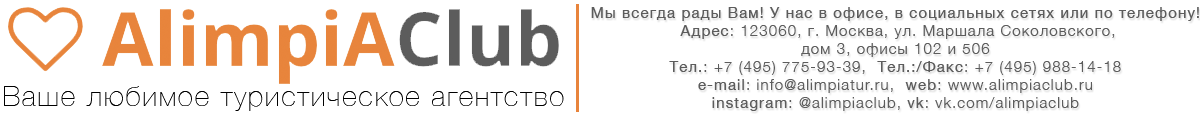                                   УМБРИЯ ДЛЯ ГУРМАНОВ                                                    Авторский тур в мини группахСовершенно новый тур, в котором предлагаем разгадать тайны прекрасной Умбрии, насладиться ее красотами и – непременно – попробовать ее на вкус! Тур разработан в сотрудничестве с лучшими гидами региона.1 день, субботаТрансфер из аэропорта Римини в милейший городок Губбио. Всего 1 час 40 минут в пути – и вы на месте. Размещение в отеле. Свободное время, чтобы переключиться на «итальянскую волну», проникнуться атмосферой старинного города, вкусно поужинать и…лечь спать в предвкушении.2 день. воскресениеПосле завтрака в отеле (о! этот непременный капучино с пышной белой пенкой и свежайшая выпечка!) отправляемся знакомиться с Губбио, удивляться его истории и отгадывать его секреты. А городок-то действительно с «изюминкой», вернее с «сумасшедшинкой»! В ходе экскурсии вы узнаете, почему Губбио называют многоярусным, зачем в центре города фонтан сумасшедших, по какой нужде каждый год самые сильные мужчины города бегают на вершину горы с трехметровыми свечами. Кстати, с пустыми руками вы Губбио в этот день не покинете: каждый получит Диплом почетного сумасшедшего. А вот что для этого потребуется, оставим пока тайной. Соблюдём интригу.Затем переезжаем в город Фабриано (время в пути - 40 минут), который славится великолепным пивом.  История его производства уходит далеко в века: пиво здесь, начиная с XII века, варили монахи Бенедиктинского ордена. Сегодня уже не монахи, но достойные их последователи, продолжают пивоваренную историю. Мы с вами убедимся в этом лично, посетив производство и – самое главное - продегустировав знаменитое пиво. Да в сопровождении вкуснейшей местной закуски!Но это еще не все достоинства Фабриано! Нас ждет уникальный Музей истории фортепиано и звука, открытый для публики всего несколько лет назад. В экспозиции - два десятка музыкальных инструментов, сделанных в конце XVII - начале XIX века. Мы не только увидим, но и услышим возможности старинных инструментов! Например, как они звучали при Шуберте и Бетховене. Только представьте: самое дорогое фортепиано в музее, которое называется  Клементино (раньше инструменту присваивалось имя его мастера), оценивается в 350 тысяч евро!
Далее свободное время, чтобы заглянуть всюду, куда хочется. И возвращение в отель. 3 день, понедельник После завтрака в отеле отправляемся в духовную столицу Умбрии - город Ассизи. Время в пути - один час. Ассизи - родина самого почитаемого в Италии святого – Святого Франциска, город, куда ежедневно устремляются сотни паломников и туристов. Но, несмотря на свое духовное значение, Ассизи – очень живой, яркий и уютный город. Вам непременно понравится!Мы начнем знакомство с этим городом с  Санта-Мария-дельи-Анджели - грандиозной базилики у подножия холма, построенной вокруг каменной часовни IX века, именуемой «Порциункула». Церковь в церкви. Зачем так? Почему это место особенно почитаемо местными жителями? На все эти вопросы получим ответы в ходе экскурсии.Затем мы отправимся в главный храм ордена францисканцев – базилику Святого Франциска, одну из шести великих базилик Католической церкви. Но для нас, туристов, самое важное, что храм получил всемирную известность благодаря знаменитым фрескам XIII, автором которых считается Джотто с учениками. Церковь Сан-Франческо вместе с монастырем Сакро-Конвенто в Ассизи внесены в список всемирного наследия ЮНЕСКО. Потрясающий по красоте и величию собор, расписанный фресками великих художников средневековья - Джотто, Чимабуэ, Симоне Мартини, Лоренцетти... Это то, что просто необходимо увидеть в Умбрии!Свободное время для самостоятельной прогулки по Ассизи.Экскурсионный день продолжит поездка в скит первых францисканских монахов на гору Субазио, священное место, где Франциск уединялся для молитв и размышлений. Необыкновенной красоты виды, волшебный воздух и неповторимая атмосфера умиротворения… Возвращение в отель.4 день, вторникПосле завтрака в отеле предлагаются два варианта: провести этот день по собственному сценарию или отправиться на экскурсию на Тразименское озеро и в городок Маджоне (для желающих, за дополнительную плату).Тразименское озеро расположено в самом сердце Умбрии. Это поистине райский уголок: водную гладь обрамляют пологие склоны холмов, поросших лесом, вперемешку с полями подсолнухов и кукурузы, виноградниками и оливковыми рощами. Но знаменито Тразименское озеро совсем иным! В мировую историю оно вошло как место крупного сражения во время Второй Пунической войны: карфагеняне под командованием Ганнибала нанесли поражение римлянам, которых возглавлял консул Гай Фламиний. Именно тут хитроумный Ганнибал устроил крупнейшую в военной истории засаду.Но мы с вами в засаде сидеть не будем, а отправимся на прогулку по озеру на водном трамвайчике. Наша цель - остров Маджоре, на котором  расположилась рыбацкая деревушка. Поселение существует с XIII века и долгие столетия бережно хранит традицию плетения кружев. По всему миру славится кружево с острова Маджоре, и мы непременно его увидим.Свободное время для неспешной прогулки по острову, чашечки душистого кофе, приятных покупок и прочих милых радостей.Возвращение на материк и переезд в город Маджоне: всего 10 минут в пути. Здесь нас ждет сюрприз – настоящий средневековый замок в прекрасном состоянии. Ведь это замок мальтийского ордена, который до сих пор является летней резиденцией Великого Магистра. Мы не только осмотрим его величественную архитектуру, но и заглянем в его винный погреб, чтобы продегустировать вина мальтийских рыцарей. Затем – непременно в хорошем настроении – вернемся в отель.5 день, средаПосле завтрака в отеле отправляемся в идеальный город Скарцуола. Время в пути – час и 40 минут. Что такое Скарцуола, сложно объяснить в двух словах: основанная как монастырь, она претерпела ряд изменений и возродилась мистическим «идеальным городом», созданная безумными фантазиями миланского архитектора Томазо Буцци. Успешный и весьма преуспевающий архитектор в 1956 году во время путешествия по Мексике посетил маленький монастырь и до того был поражен его красотой, что загорелся желанием купить «свою обитель». Вернувшись в Умбрию, Буцци приобрел обветшалый монастырь Скарцуола и приступил к осуществлению своей самой невероятной архитектурной мечты. Томазо Буции вкладывал всю свою энергию, силы и знания в строительство: он «писал из камня свою биографию». Буцци умер в 1981 году, в возрасте 81 года, так и не завершив свой замысел… Но того, что он успел, достаточно, чтобы мы с вами были потрясены! На обратном пути посетим Торджано, где заглянем в Музей истории вина. В нем содержится коллекция из трех тысяч экспонатов, охватывающая разные исторические эпохи и прикладные сферы, со своими раритетами и шедеврами. Масштаб собрания впечатляет, особенно если учесть, что оно является частным. С момента основания в 1974 году управление и поддержка музея осуществляется Фондом Лунгаротти, за которым, как следует из названия, стоит знаменитая итальянская винодельческая династия. Джорджио Лунгаротти был пионером качественного виноделия в Умбрии, его супруга Мария Грация - историк искусства и архивариус. Такой союз не мог не дать выдающихся результатов. «Вишенкой на торте» нашего дня станет дегустация вин Лунгаротти. Возвращение в отель. Обещаем, что 40 минут в пути пролетят незаметно.6 день, четвергПосле завтрака в отеле вам снова предстоит выбор: провести день по своему усмотрению или отправиться на родину гениального Рафаэля, город Урбино (для желающих, за дополнительную плату).Очаровательный Урбино очень любим туристами. Что совершенно неудивительно: город вырос и набрал политическое значение, находясь с XV века во владении Федериго де Монтефельтро. Именно он собрал всех видных артистов, архитекторов и художников того времени, чтобы создать своего рода «мозговой центр» периода Ренессанса. Местный университет до сих пор доминирует в жизни города, разбавляя шумными студенческими вечеринками спокойные урбинские вечера. Сегодня роскошный центр города взят под опеку ЮНЕСКО, как Всемирное достояние человечества. Мы не только прогуляемся по чудесному Урбино, но и посетим дом Рафаэля, где 6 апреля 1483 года родился гениальный живописец. Здесь же он жил в детстве и учился мастерству у своего отца, придворного живописца герцога Урбинского Джованни Санти. Дом сохранил атмосферу XV века, так что нас ждет путешествие во времени.В продолжении нашей экскурсии заглянем в Ораторию Св. Иоанна Крестителя - одну из прекрасных архитектурных достопримечательностей Урбино, построенную в 1365 году. Эта маленькая церковь знаменита внутренней отделкой: большую часть ее стен расписали братья Лоренцо и Джакопо Салимбени. Теперь не помешает немного свободного времени, чтобы переварить впечатления за вкусным обедом или чашечкой ароматного кофе. И нас ждет главная достопримечательность Урбино, ставшая весомой причиной занесения города в список ЮНЕСКО, - замок герцогов Урбинских с картинной галереей и фресками. Построенный лучшими зодчими своего времени, этот яркий пример дворцового комплекса эпохи Возрождения, поражает воображение. Мы сможем заглянуть в кабинет герцога и его личные покои, они отлично сохранились.Возвращение в отель. 7 день, пятницаПосле завтрака в отеле мы отправляемся на семейное предприятие по производству кофе, расположенное прямо в нашем милом Губбио. И своими глазами увидим весь процесс производства, выпьем по кофейку и – при желании - прикупим домой прекрасный итальянский кофе в зернах и капсулах. А теперь нас ждут крохотные умбрийские городки, которые, как яркие бусинки, мы будем собирать в ожерелье. Час в пути – и нас встречает первая жемчужинка – Беванья. Здесь мы сможем окунуться в повседневную жизнь, какой она была в старину, и познакомиться со старинными ремеслами. Как в Средневековье делали бумагу? Как ткали шелковые ткани? Эти секреты нам откроют мастер Кекко и синьора Рита - носители старинных тайн и знаний. Свободное время для прогулки по очаровательной Беванье с живописными лавками ремесленников.Во второй половине дня отправимся в городок Спелло. Всего 20 минут в пути. Спелло сохранил свой неповторимый, полный очарования облик. Узкие улочки поднимаются вверх, открывая уютные дворики, наполненные цветочными горшками, и живописные виды на долины. Старый город окружен стеной, главные ворота венчает средневековая башня с оливковым деревом на верху - символом мира и знаком основного местного производства. Мы заглянем в церковь Санта-Мария-Маджоре, внутри которой сохранились многочисленные произведения искусства, в том числе капелла Бальони, покрытая фресками 1501 года работы Пинторикьо, и две фрески Перуджино. А потом познакомимся с Лукой - потомственным производителем оливкового масла и шеф-поваром ресторана. Под его чутким руководством продегустируем продукты «нулевого километра», то есть выращенные и произведенные в данном регионе. А также Лука научит нас разбираться в оливковом масле. О! Это целое искусство! Возвращение в отель, всего 50 минут в пути.8 день, субботаВот и пролетела неделя в Умбрии, наполненная историей и деликатесами, искусством и природой, открытиями и дегустациями. Осталось лишь освободить номера и отправиться в аэропорт Римини. Мы не говорим «прощайте», мы говорим «до свидания»!В стоимость тура включено:7 ночей в отеле в городе Губбио 4 * с завтраками;экскурсионная программа на русском языке;сопровождение;транспорт на всю экскурсионную программутрансфер аэропорт Римини – отель в Губбио – аэропорт Риминивходные билеты по программедегустации по программескидка за третьего в номере – 5440 рублей за турВ стоимость тура не включено:Авиаперелёт;Дополнительные экскурсии (по желанию): Экскурсия по  Урбино – 95 EUR. В стоимость включено: пешеходная экскурсия по Урбино,  входные билеты по программе, трансфер Губбио – Урбино -ГуббиоЭкскурсия по Озеру Тразимено и Маджоне –  95  EUR. В стоимость включено: пешеходная экскурсия по острову Маджоре и городку Маджоне, билеты на водный трамвайчик трансфер Губбио – Озеро Тразимено – Маджоне - ГуббиоИндивидуальный трансфер аэропорт Флоренции - отель в Губбио 16 320 рублей (за машину в один конец);Индивидуальный трансфер аэропорт  Болонии – отель в Губбио  – 19 990 рублей (за машину в один конец).Индивидуальный трансфер аэропорт  Рима – отель  в Губбио -  19 490 рублей (за машину в один конец);Индивидуальный трансфер аэропорт  Римини – отель   в  Губбио  -  11 490 рублей (за машину в один конец);                 DBL BBДоплата за SNGL BBСтоимость тура с проживаниемв отеле в историческом центре городе Губбио 4*www.relaisducale.com                     От 84 990 рублей (стоимость на одного человека при проживании в двухместном номере)        От 21 420 рублей